B.FLI’s 2018 “KARAOKE-FOR-PEACE: Will Sing For Peace in South Shore” 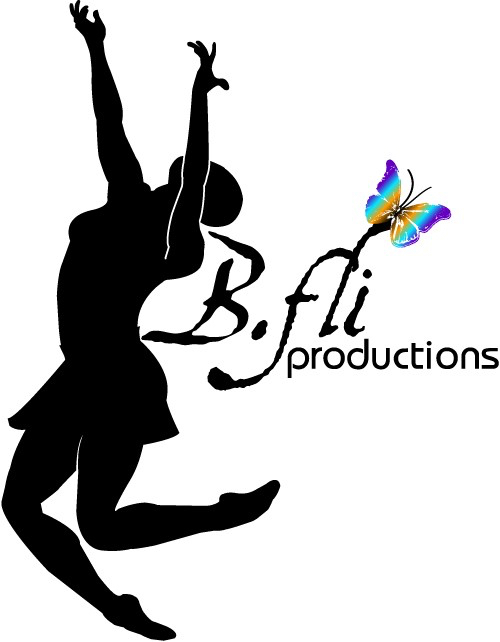 Self-InitiativePerformance Schedule (locations are tentative and may adjust accordingly):3rd District Commander: Officer Gloria J. Hanna4th District Commander: Officer Jose M. Tirado5th Ward Alderman: Leslie A. Hairston7th Ward Alderman: Greg Mitchell8th Ward Alderman: Michelle HarrisDayDateTimeLocationDistrictWardSaturdayJun 165-7pm71st Jeffrey3rd5/7SundayJun 175-7pm75th Exchange4th7MondayJun 185-7pm67th Stony Island3rd5TuesdayJun 195-7pm75th Yates4th7WednesdayJun 205-7pm78th South Shore Dr4th7ThursdayJun 215-7pm79th Stony Island4th8FridayJun 225-7pm71st Stony Island3rd5/7SaturdayJun 235-7pm67th Jeffrey3rd5SundayJun 245-7pm75th Jeffrey4th8MondayJun 255-7pm79th Jeffrey4th8